KARLOVARSKÝ KRAJSKÝ NOHEJBALOVÝ SVAZ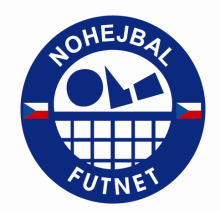 Vladimír Hlavatý, Hradištní 116, 36018 Karlovy Vary-Tašovicetel. 606 748 494, mail: nohejbal.kvary@seznam.cz, http://www.nohejbal-kv.czZápis č. 3/2020
ze schůze Výkonného výboru Karlovarského KNSTermín konání	Sobota 4. července 2020 v klubovně SK Liapor Witte v K. Varech-DoubíÚčast	Vladimír Hlavatý, Zdeněk Rendl, ing. Jan Matyáš, Jiří Linhart, Luboš Fasura; omluven Jiří Kiss. VV je usnášeníschopný.Program jednání: Vyhodnocení soutěží pořádaných Karlovarským KNS za 1. pololetí 2020Krajský přebor družstev mužů: V soutěži bylo odehráno všech šest kol základní části. Odložená utkání: SK Liapor Witte D – NK Chodov (4. kolo) a NK Chodov – Slovan KV (6. kolo). VV apeluje na oddíly, kterých se to týká, aby se snažily domluvit dohrávky během prázdnin a nečekaly na rozpisem stanovený termín v týdnu od 31. srpna do 4. září, aby se předešlo možným termínovým kolizím.Úprava rozpisu KPDM: Utkání 5. Kola Slovan KV – Liapor Witte D bylo ukončeno remízou za stavu 4:4, což je v rozporu s Rozpisem soutěže, který stanoví počet zápasů v jednom utkání na 9. VV konstatuje, že proces tvorby a schvalování rozpisů byl negativně ovlivněn vyhlášením nouzového stavu kvůli koronavirové infekci. V té době nebylo možné navrhované dokumenty řádně prodiskutovat na VH a v konečné fázi se schvalovaly korespondenčně, při čemž došlo k tomu, že na žádost většiny oddílů byl v KPDM snížený minimální počet hráčů družstva v utkání na 5 a přitom zůstal zachován počet zápasů v utkání 9, tedy včetně zápasu třetích dvojic. VV navrhuje rozpis KPDM upravit v bodě 6 - Složení a utkání družstev takto: Družstvo se skládá z minimálně 5 hráčů. Utkání se hraje na 8 zápasů dvojic a trojic.Okresní přebor družstev mužů: V soutěži bylo odehráno v obou skupinách všech šest kol základní části. Odložená utkání: SK Teplička – Sokol Hájek A (sk. A, 4. kolo) a TJ Lomnice – Spekulanti (sk. B, 4. kolo). VV apeluje na oddíly, kterých se to týká, aby se snažily domluvit dohrávky během prázdnin a nečekaly na rozpisem stanovený termín v týdnu od 31. srpna do 4. září, aby se předešlo možným termínovým kolizím.Usnesení: 
1. VV schvaluje výsledky a tabulky soutěží pořádaných Karlovarským KNS za první pololetí roku 2020.
2. VV schvaluje úpravu Rozpisu KPDM pro rok 2020 v bodě 6 ve znění podle návrhu v bodě 2.

Zapsal: Jiří Linhart, sekretář KKNS